АКСЕНОВА ЕВДОКИЯ ЕГОРОВНА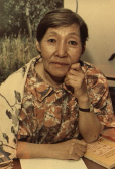 Аксенова Евдокия Егоровна родилась 8 февраля 1936 года на станке Боганида Авамского района Таймырского автономного округа.Училась в Норильской школе-интернате, потом в Волочанской школе. Стихи начала писать еще в 5 классе на русском языке. В 1953 году получила свою первую рецензию на стихи из редакции газеты «Пионерская правда», а в 1956 году за рассказ «Павел Чуприн» газета «Советский Таймыр» присудила ей вторую премию.Работала учителем, библиотекарем, заведующей Красным чумом в поселках Таймыра. В 1964 году на смотре художественной самодеятельности в Красноярском крае впервые зрители увидели «Танец оленей» в исполнении долганок, под руководством Огдо Аксеновой. Она сочиняла частушки, песни, а затем и стихи на родном долганском языке. Самобытный талант был отмечен званием лауреата Всесоюзного смотра художественной самодеятельности.Впервые весной 1969 года «Заполярная правда», а потом и «Красноярский рабочий» опубликовали подборку стихов Е. Аксеновой в переводах В. Кравца. В этом же году в Красноярском книжном издательстве вышел сборник «Первое солнце» со стихами О. Аксеновой, Л. Ненянг и других поэтов. В 1973 году в Красноярском издательстве вышел ее сборник стихотворений «Бараксан» на русском, и впервые, на долганском языке. В 1977 году Аксёнова поступила на московские высшие литературные курсы.С 1980 году работала редактором национальных передач на языках коренных малочисленных народов Таймыра в национальном отделе окружного радио. В 1984 году фирма «Мелодия» выпустила отдельную грампластинку с записью инсценировки ее сказки «Олень-Щука» в исполнении профессиональных артистов. Далее, почти каждый год издаются новые книги. По букварю Е. Е. Аксеновой и А. А. Барболиной дети учатся читать и писать на долганском языке. В 1992 году вышел «Словарь долгано-русский и русско-долганский». Произведения Огдо Аксеновой звучат на русском, долганском, испанском, английском, немецком, японском, чешском и других языках. Огдо Аксенова  – член  Союза  писателей СССР (1976), награждена медалью  «За   доблестный  труд»,  бронзовой медалью ВДНХ СССР, орденом «Знак Почета» (1967).  С 1990г. – Почетный  гражданин Таймыра.14 января 1995 года первой долганской поэтессы Огдо Аксеновой не стало.В память о ней учрежден литературный конкурс имени Огдо Аксеновой (1995). Установлены две мемориальные доски: в городе Дудинке (8 февраля 1996 г.) на фасаде дома (ул. Горького, д. 45 «а»), где жила долганская поэтесса, и в поселке Новорыбная (2005). В 2006 году Волочанской средней общеобразовательной школе № 15 присвоено имя Огдо Аксеновой.